Осенью Башкирия проведет Третий Форум малого бизнеса ШОС и БРИКС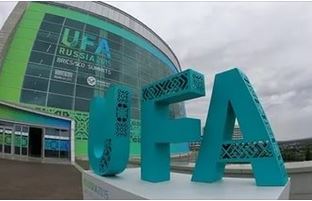 Башкирия готовится принять Третий Форум малого бизнеса регионов стран-участниц ШОС и БРИКС. Мероприятие запланировано на сентябрь 2017 года и включено в перечень приоритетных направлений деятельности Правительства РБ.В рамках Форума Башкирия намерена продвигать продукцию субъектов малого и среднего предпринимательства  на внешние рынки, привлекать инвестиции в ключевые отрасли экономики  и наращивать объемы продукции.В Госкомитете РБ по предпринимательству и туризму уточнили, что после Второй Форума регионы-участник приступили к формированию каталога франшиз, а также созданию единого Интернет-портала для поддержки деятельности предпринимателей. 